Prilog:Preslika osobne iskaznice - za fizičke osobe,Preslika dokaza o Upisu u odgovarajući registar - za pravne osobe,Preslika dokaza o upisu u Upisnik poljoprivrednih gospodarstava,Preslika dokaza o upisu u Upisnik subjekata u ekološkoj proizvodnji - za ekološke proizvođače,Preslika dokaza o odobrenju pružanja usluga/djelatnosti,Izjava o primljenim potporama „de minimis“,Preslika računa i/ili kupoprodajnog ugovora za provedeno ulaganje i dokaz da je isti plaćen,Dokaz o podmirenim dospjelim novčanim obvezama prema Gradu Karlovcu i tvrtkama u vlasništvu Grada,_________________________________Datum podnošenja zahtjeva ____________2016.god.									___________________________									PODNOSITELJ ZAHTJEVAPodnositelj zahtjeva pod materijalnom i krivičnom odgovornošću odgovara za istinitost podataka	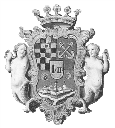 GRAD KARLOVACUPRAVNI ODJEL ZA PODUZETNIŠTVO, POLJOPRIVREDU I TURIZAMOBRAZAC R/5.ZAHTJEV ZA POTPORU MALE VRIJEDNOSTI PROMIDŽBENE AKTIVNOSTIOSNOVNI PODACI O PODNOSITELJU ZAHTJEVAOSNOVNI PODACI O PODNOSITELJU ZAHTJEVAOSNOVNI PODACI O PODNOSITELJU ZAHTJEVAOSNOVNI PODACI O PODNOSITELJU ZAHTJEVAOSNOVNI PODACI O PODNOSITELJU ZAHTJEVAOSNOVNI PODACI O PODNOSITELJU ZAHTJEVAOSNOVNI PODACI O PODNOSITELJU ZAHTJEVAOSNOVNI PODACI O PODNOSITELJU ZAHTJEVAOSNOVNI PODACI O PODNOSITELJU ZAHTJEVANAZIV PODNOSITELJA /ODGOVORNE OSOBE POLJOPR. GOSPOD.OIB / MIBPGAdresa / sjedište podnositeljaStatus podnositelja a) trgovačko društvo,   b) zadruga,     c) obrt,   d) OPG    a) trgovačko društvo,   b) zadruga,     c) obrt,   d) OPG    a) trgovačko društvo,   b) zadruga,     c) obrt,   d) OPG    a) trgovačko društvo,   b) zadruga,     c) obrt,   d) OPG    a) trgovačko društvo,   b) zadruga,     c) obrt,   d) OPG    a) trgovačko društvo,   b) zadruga,     c) obrt,   d) OPG    a) trgovačko društvo,   b) zadruga,     c) obrt,   d) OPG    a) trgovačko društvo,   b) zadruga,     c) obrt,   d) OPG    Ekološki poljoprivrednikDANEU SUSTAVU PDV-aU SUSTAVU PDV-aU SUSTAVU PDV-aU SUSTAVU PDV-aDANEBroj članova OPG-a, zadruge, zaposlenih  Vrsta proizvodnje/djelatnostiTelefon E-mail / Internet adresaBroj žiro-računa podnositelja /IBAN/PODACI O PROVEDENOM ULAGANJUPODACI O PROVEDENOM ULAGANJUPODACI O PROVEDENOM ULAGANJUPODACI O PROVEDENOM ULAGANJUPODACI O PROVEDENOM ULAGANJUPODACI O PROVEDENOM ULAGANJUPODACI O PROVEDENOM ULAGANJUPODACI O PROVEDENOM ULAGANJUPODACI O PROVEDENOM ULAGANJUVrsta ulaganja(zaokružiti)Izrada promidžbenih materijalaSudjelovanje na sajmovima, izložbamaIzrada promidžbenih materijalaSudjelovanje na sajmovima, izložbamaIzrada promidžbenih materijalaSudjelovanje na sajmovima, izložbamaIzrada promidžbenih materijalaSudjelovanje na sajmovima, izložbamaIzrada promidžbenih materijalaSudjelovanje na sajmovima, izložbamaIzrada promidžbenih materijalaSudjelovanje na sajmovima, izložbamaIzrada promidžbenih materijalaSudjelovanje na sajmovima, izložbamaIzrada promidžbenih materijalaSudjelovanje na sajmovima, izložbamaKratki opis ulaganja (namjena ulaganja) i specifikacija troškova (kn) UKUPNOUKUPNOUKUPNOUKUPNOUKUPNO